Marusych Oleksandr OleksiyovychExperience:Documents and further information:.Position applied for: Able SeamanDate of birth: 14.05.1987 (age: 30)Citizenship: UkraineResidence permit in Ukraine: YesCountry of residence: UkraineCity of residence: Bilhorod-DnistrovskyyPermanent address: str. Lazo 2/40Contact Tel. No: +38 (096) 480-11-73E-Mail: bumer-sasha@mail.uaSkype: bumer-sashaU.S. visa: Yes. Expiration date 19.01.2026E.U. visa: NoUkrainian biometric international passport: Not specifiedDate available from: 27.04.2017English knowledge: ModerateMinimum salary: 1500 $ per monthPositionFrom / ToVessel nameVessel typeDWTMEBHPFlagShipownerCrewingAble Seaman06.05.2016-23.11.2016Â«AnitaÂ»Bulk Carrier7500012000 kWt5500 KWLiberiaV.ShipsAble Seaman01.09.2015-08.01.2016CSL AtlasBulk Carrier7500012000 kWt5500 KWLiberiaV.ShipsAble Seaman04.04.2015-30.05.2015CSL AtlasBulk Carrier7500012000 kWt5500 KWLiberiaV.ShipsOrdinary Seaman18.01.2015-03.04.2015CSL AtlasBulk Carrier7500012000 kWt5500 KWLiberiaV.ShipsOrdinary Seaman22.08.2014-08.12.2014CSL AtlasBulk Carrier7500012000 kWt5500 KWLiberiaV.ShipsOrdinary Seaman22.08.2014-08.12.2014CSL AtlasBulk Carrier7500012000 kWt5500 KWLiberiaV.Ships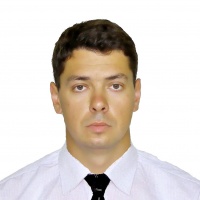 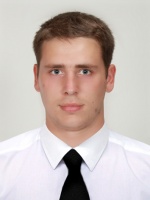 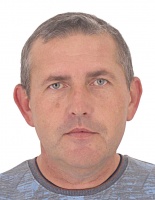 